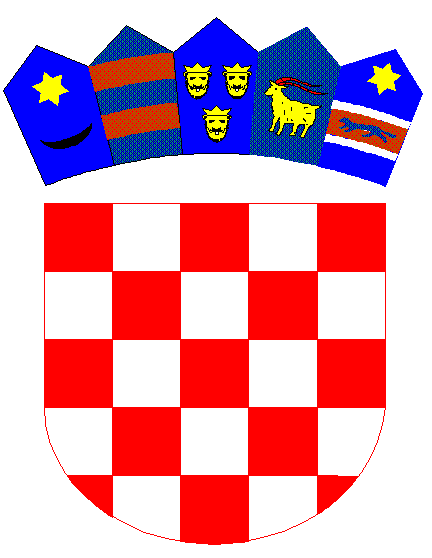 REPUBLIKA HRVATSKADUBROVAČKO-NERETVANSKA ŽUPANIJAOsnovna škola „Braća Glumac“ LastovoDolac 11, 20 290 LastovoTEL 020/801-427 EMAIL ured@os-bglumac-lastovo.skole.hrWEBhttp://os-bglumac-lastovo.skole.hr MB 03324117 OIB  80382692021 Šifra škole 19-045-001  IBAN HR7624070001100042317 KLASA:602-01/21-01/92URBROJ: 2145-1-01-21-1Lastovo, 30.lipnja 2021.g.Na temelju članka 9. Pravilnika o provedbi postupaka jednostavne nabave OŠ “Braća Glumac” Lastovo, KLASA:602-01/18-01/171, URBROJ:2145-1/18-1 od 3.svibnja 2018.g. v.d. ravnateljica škole dana 30. lipnja 2021. godine, donijela jeO D L U K Uo poništenju jednostavne nabave Uređenje-sanacija dvorišta OŠ “Braća Glumac” u LastovuI.Poništava se postupak jednostavne nabave Uređenje-sanacija dvorišta OŠ “Braća Glumac” u Lastovu, Evidencijski broj nabave 01/2021. od 11.lipnja 2021.g., procijenjene vrijednosti nabave 127.200,00 kn bez PDVa-, iz razloga što u ostavljenom roku po Pozivu za dostavu ponuda nije pristigla niti jedna ponuda.II.Ova Odluka stupa na snagu danom donošenja i objaviti će se na mrežnim stranicama Škole.v.d.ravnateljicaVedrana Ortika MediniDostaviti:Povjerenstvu za provedbu postupka jednostavne nabaveSlužbena mrežna stranica OŠ “Braća Glumac” LastovoPismohrana 